You will need to be able to spell all of the Year 2 Common Exception Words by the end of Year 2.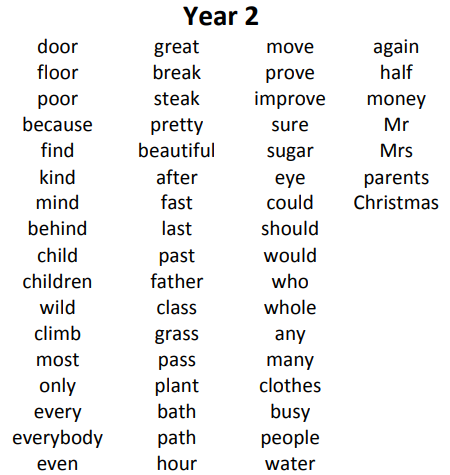 